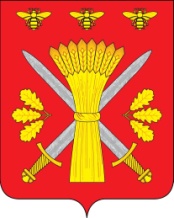 РОССИЙСКАЯ ФЕДЕРАЦИЯОРЛОВСКАЯ ОБЛАСТЬТРОСНЯНСКИЙ РАЙОННЫЙ СОВЕТ НАРОДНЫХ ДЕПУТАТОВРЕШЕНИЕот 25 сентября 2012 года                                                                                №163          с. ТроснаПринято на двенадцатом заседаниирайонного Совета народных депутатовО выплате ежемесячной денежной компенсации расходов  по проезду на общественном транспорте (кроме такси) до места работы и обратно педагогическим работникам  муниципальных образовательных учреждений, расположенных на территории Троснянского районаВ целях социальной поддержки педагогических работников муниципальных образовательных учреждений, расположенных на территории Троснянского районаТроснянский районный Совет народных депутатов РЕШИЛ:           1. Педагогическим работникам  муниципальных образовательных учреждений, расположенных на территории Троснянского района,  проживающим в другой местности,  выплачивать ежемесячную денежную компенсацию расходов по проезду на общественном транспорте (за исключением такси) до места работы и обратно.	2. Администрации Троснянского района разработать порядок выплаты ежемесячной денежной компенсации расходов  по проезду на общественном транспорте (кроме такси) до места работы и обратно педагогическим работникам  муниципальных образовательных учреждений, расположенных на территории Троснянского района	        2. Настоящее решение вступает в силу с момента его обнародования.Председатель районного Совета                                                        Глава районанародных депутатов                                                                           В. И. Миронов                                                   В. И. Миронов